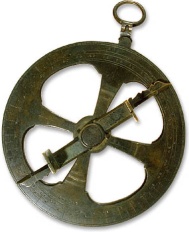 FEUILLE DE ROUTE POUR LA RÉDACTION D’une dissertation historiqueRédiger une dissertation historique est une tâche complexe qui repose sur toutes les étapes de la méthode  historique. Le but d’écrire une dissertation n’est pas simplement de raconter ou de répéter les faits sur le passé, mais de comprendre ou d’expliquer le passé à partir de l’interprétation des preuves. Cette feuille de route peut servir à guider un projet d’enquête historique jusqu’à la réalisation de la dissertation. Étape 1 : Cerner le sujet de recherche Énoncer une question de recherche;Déterminer les mots clés du sujet de recherche;Esquisser un plan de recherche;Anticiper des sources d’information.Étape 2 : Trouver et sélectionner des sources primaires et secondairesDresser une liste de documents et d’images en retenant les sources;Distinguer les sources primaires et secondaires;Dresser une liste annotée de sites Web pertinents;Valider les sources au moyen de questions et de comparaisons.Étape 3 : Prélever et noter l’information des sourcesExtraire l’information pertinente à la question d’étude;Organiser en fonction d’idées et de perspectives;Ordonner et enregistrer l’information;Noter les sources et références.Étape 4 : Interpréter l’information recueillieRegrouper les éléments d’information selon les idées principales et secondaires;Distinguer les faits des opinions;Relever les contradictions;Comparer les points de vue recueillis. Étape 5 : Élaborer une conclusion appuyée par des preuvesFaire la synthèse de l’information recueillie;Choisir des citations et des images pour appuyer les idées principales;Élaborer un énoncé de thèse;Choisir et constater les preuves de son argument.Étape 6 : Partager ses idées Établir un plan de texte (introduction, développement de l’argument appuyé par les preuves, conclusion);Rédiger le texte;Vérifier si l’on a suivi les consignes établies pour le travail (forme et fond);Réviser le texte et le faire relire par un pair;Choisir le format de présentation le plus efficace;Faire la relecture et les corrections finales.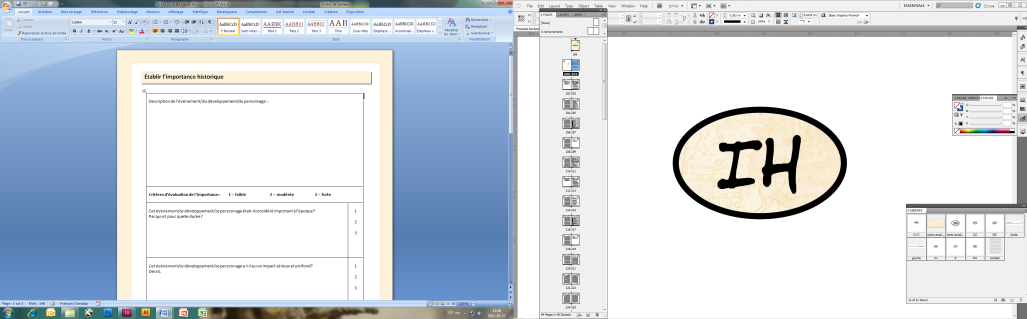     Tâche : évaluer l’importance d’un événement ou d’un personnage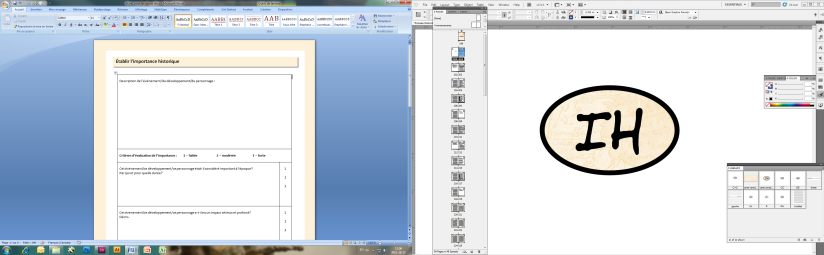 TÂCHE : DÉTERMINER LES ÉVÉNEMENTS MARQUANTS D’UNE ÉPOQUE HISTORIQUE Phase 1 : En groupe, vous devez créer un photorécit chronologique composé de fiches sommaires qui représentent une sélection de 10 à 15 événements significatifs d’une époque historique. Chaque fiche doit inclure un titre, une date et une image et doit décrire en 2 à 4 phrases les faits principaux de l’événement (qui, quoi, où, éléments déterminants). Chaque fiche doit aussi préciser une source primaire et une source secondaire consultées ainsi que la source de l’image utilisée. Voir le modèle qui suit.  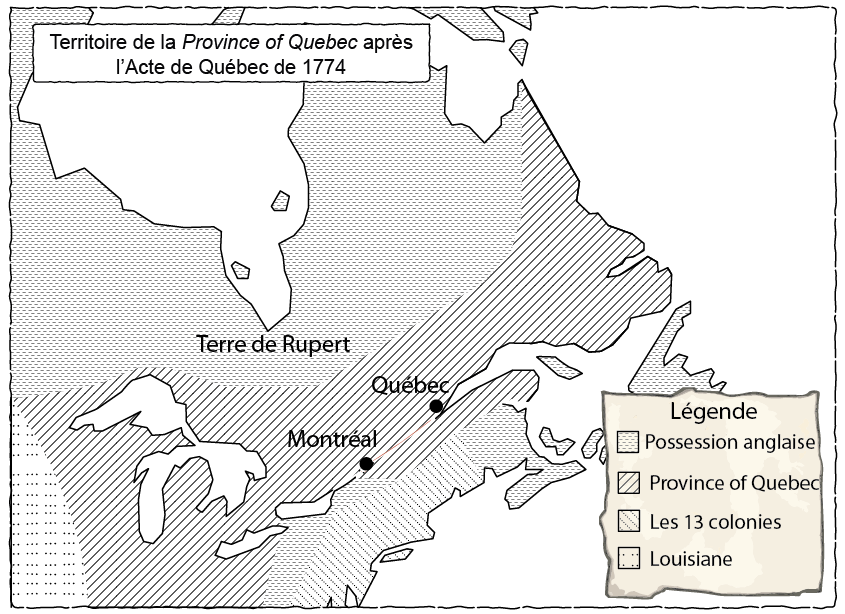 Des sites à consulter pour la création des fiches : L’Encyclopédie canadienne : http://www.thecanadianencyclopedia.com/(Sélectionner Cent événements marquants dans l’histoire du Canada ou Chronologie de l’histoire canadienne);Chronologie, Moments décisifs dans l’histoire canadienne : http://moments.tigweb.org/timeline/;Archives de Radio-Canada (Regroupements 4 et 5, rechercher par thématique) : 	http://archives.radio-canada.ca/.Phase 2 : Vous devez maintenant arriver à un consensus dans votre groupe au sujet des cinq événements déterminants de cette époque historique, c’est-à-dire, les cinq événements les plus importants de la période. 
À noter que vos conclusions doivent être fondées sur des critères objectifs et des arguments raisonnés. Voir les questions suggérées qui suivent pour guider votre prise de décisions. Préparer vos justifications pour ensuite les présenter à la classe.Quelques questions à considérer Est-ce que l’événement en question… … est très révélateur de l’époque étudiée? … a eu des conséquences profondes pour un groupe de personnes?   … a eu des conséquences de longue durée, et possiblement jusqu’au présent?  … a eu un effet sur un grand nombre de personnes? ... a atteint une importance symbolique ou représentative de l’époque? … à une valeur significative pour un groupe? Quel groupe? … est un événement peu connu qui éclaircit la réalité de cette époque?   … fait partie  d’un enjeu ou d’un problème continu du Canada ou d’un groupe au Canada?… a marqué un changement important ou rapide dans la société? … a marqué un point tournant ou décisif dans le récit du passé? … a eu des effets surprenants ou inattendus au fil des années?   … a suscité des débats et des désaccords significatifs?  … a déclenché des ententes ou des accords durables entre groupes? … est devenu une partie du récit historique reconnu par la culture populaire?   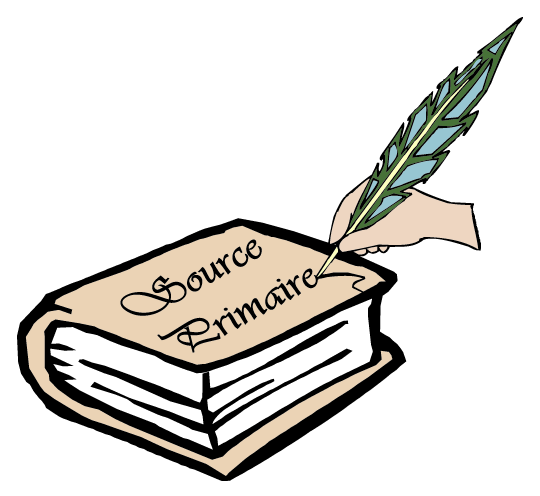 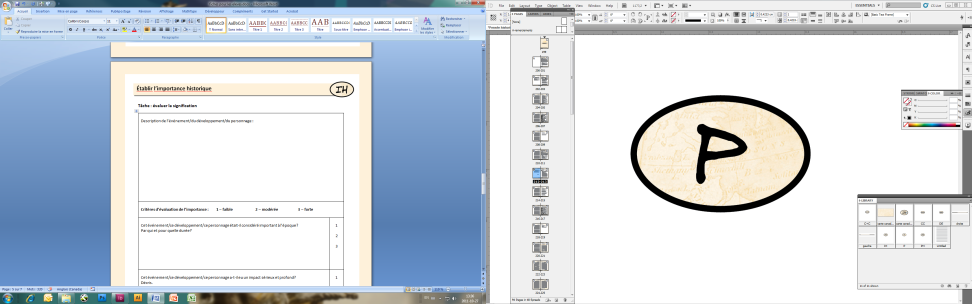 FICHE D’INFORMATION : SOURCES PRIMAIRES ET SOURCES SECONDAIRES EN HISTOIRELe but de la recherche historique est d’arriver à comprendre les personnes, les idées et les événements du passé. 
Pour ce faire, il faut encourager les élèves à consulter des sources primaires aussi bien que des sources secondaires.  
Il s’agit de guider les élèves dans la sélection de sources fiables et de les aider à distinguer les sources primaires des sources secondaires en leur fournissant des exemples. Pour plus d’information sur les sources primaires et secondaires, veuillez consulter le site Web de Bibliothèque et Archives Canada : http://www.collectionscanada.ca/education/008-3010-f.htmlLES SOURCES PRIMAIRESLes sources primaires sont les témoignages, traces ou preuves du passé qui ont été créés au moment même où s'est produit un événement, ou peu de temps après. Ces sources sont souvent rares ou uniques, et sont conservées dans des musées ou des archives. Des exemples de sources primaires sont : des documents écrits à l’époque : journaux personnels, lettres, récits, documents officiels, reportages d’événements, livres de recettes, littérature, autobiographies, chansons et musique de l’époque; des images créées à l’époque : œuvres d'art, calligraphie, cartes, photographies d’événements, d’objets ou de personnages du passé;  des objets créés à l’époque : outils, vêtements, armes, meubles, poterie, constructions, immeubles, instruments : ces objets sont appelés artefacts et sont conservés dans des musées ou dans des sites historiques;des enregistrements créés à l’époque : films, vidéos d’entrevues de personnages du passé, enregistrements musicaux du passé;la tradition orale : histoires, récits, chansons, cérémonies, musique et danse créés dans le passé et transmis oralement aux générations subséquentes.  Parce que les sources primaires ont été créées au moment de l’événement, ou peu après, elles sont utiles pour donner aux historiens une idée authentique de la vie du passé. Elles peuvent beaucoup révéler à propos des gens, des lieux, des modes de vie et des événements : Qu'est-ce que les gens pensaient autrefois? Comment se parlaient-ils? Que portaient-ils? Il faut cependant interpréter ces sources, et se poser des questions sur leur fiabilité: une source primaire peut également inclure des erreurs, des mensonges, des opinions erronées ou de fausses représentations du passé. Des sources primaires qui sont reproduites comme photographies ou documents numérisés demeurent des sources primaires, pourvu qu’elles proviennent de sources fiables qui ne modifient pas les objets originaux. 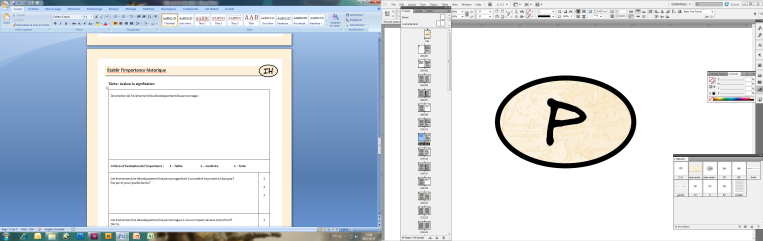 LES SOURCES SECONDAIRESLes sources secondaires sont des documents créés après l’événement historique. Ces sources sont souvent basées sur les témoignages des sources primaires. Les sources secondaires peuvent exprimer des opinions sur un événement passé, ou interpréter une source primaire. Il existe de nombreux exemplaires de sources secondaires dans les bibliothèques. Des exemples de sources secondaires sont : des manuels d'histoire, des récits du passé racontés par une personne qui n’était pas là; des encyclopédies, résumés ou interprétations du passé, articles sur le passé, biographies de personnages du passé; des films racontant ou représentant des événements historiques; des reproductions d’artefacts basés sur des hypothèses au sujet de la vie du passé;des œuvres d'art, de littérature, de musiques créées plus tard pour représenter une époque historique.  ÉVALUER L’AUTHENTICITÉ DES SOURCES Toute information provenant d’une source historique (primaire ou secondaire) doit être interprétée par l’étudiant en histoire. Il est important de se poser des questions analytiques sur toute source d’information historique :Quel est le sujet de ce document? Qui a créé ce document? S’agit-il d’une source primaire ou secondaire? Quand et où ce document a-t-il été créé? Dans quel contexte ce document a-t-il été créé?  Dans quel but ce document a-t-il été créé? Est-ce que ce document exprime des opinions, des émotions, des jugements? Est-ce que le message de ce document est appuyé par d’autres sources?         Tâche : interpréter des documents primaires        Tâche : interpréter des artefacts primairesCette analyse peut porter sur une reproduction d’artefact, un artefact réel, ou une photographie 
d’un artefact. Il s’agit de tout objet fabriqué, p. ex., statues, sculptures, plaques, meubles et édifices historiques, poteries, meubles, vêtements, outils, technologies, armes, reliques ou objets religieux, cénotaphes, sépultures, créations artistiques ou artisanales.        Tâche : interpréter des images primairesIl s’agit de tout document visuel produit à l’époque étudiée : photographies, images, dessins, œuvres d’art, films, productions audiovisuelles.

        Tâche : analyser des sources secondaires

        Tâche : comparer des époques historiques 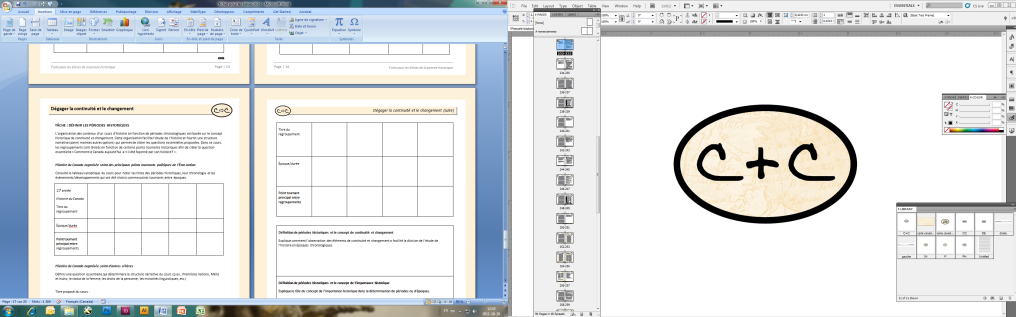 Distinguer la continuité et le changement au fil du temps : Nous pouvons observer la continuité et le changement au fil du temps de différentes manières :au cours d’une époque historique donnée (p.ex., évolution de la vie rurale et de la vie urbaine pendant la période entre 1900 et 1920);en comparant deux époques historiques (p. ex., l’agriculture en Nouvelle-France comparée à celle au Canada pendant les années 1930; l’organisation sociale et gouvernementale des Premières Nations avant le contact européen comparée à la période post-Confédération);en comparant une époque du passé au présent (p.ex., la consommation de l’énergie ou le transport en 1867 par rapport à aujourd’hui; le statut de la femme à l’époque de Nellie McClung par rapport à aujourd’hui).La tâche : Noter des faits pertinents afin de décrire et de comparer divers aspects de la vie quotidienne au cours de différentes époques.  Déterminer si les changements survenus ont été positifs ou négatifs (ou les deux), et pour qui. Relever aussi des éléments de continuité que vous considérez positifs ou négatifs. Soyez prêts à justifier vos jugements.   Points de réflexion : Noter que la préservation du patrimoine culturel, pour tous les groupes, dépend surtout des éléments de continuité qui sont transmis de génération en génération. Observer aussi que la préservation d’éléments du passé sans réflexion peut aussi avoir des effets nuisibles.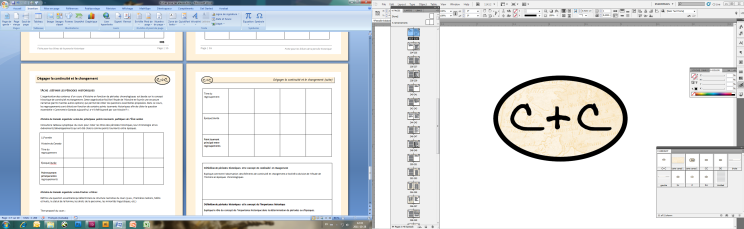         Tâche : DÉFINIR LES PÉRIODES HISTORIQUESL’organisation des contenus d’un cours d’histoire en fonction de périodes chronologiques est basée sur le concept historique de continuité et changement. Cette organisation facilite l’étude de l’histoire et fournit une structure narrative (parmi maintes autres options) qui permet de cibler les questions essentielles proposées. Dans ce cours, 
les regroupements sont divisés en fonction de certains points tournants historiques afin de cibler la question essentielle « Comment le Canada d’aujourd’hui a-t-il été façonné par son histoire? ». 
Histoire du Canada organisée selon des principaux points tournants politiques de l’État-nation Consulte le tableau synoptique du cours pour noter les titres des périodes historiques, leur chronologie et les événements/développements qui ont été choisis comme points tournants entre les époques.Histoire du Canada organisée selon d’autres critères Définis une question essentielle qui déterminera la structure narrative du cours (p.ex., Premières Nations, Métis 
et Inuits; le statut de la femme; les droits de la personne; les minorités linguistiques, etc.) 
Titre proposé du cours : 
Question essentielle : 

        Tâche : évaluer les effets d’un personnage ou d’un évÉnement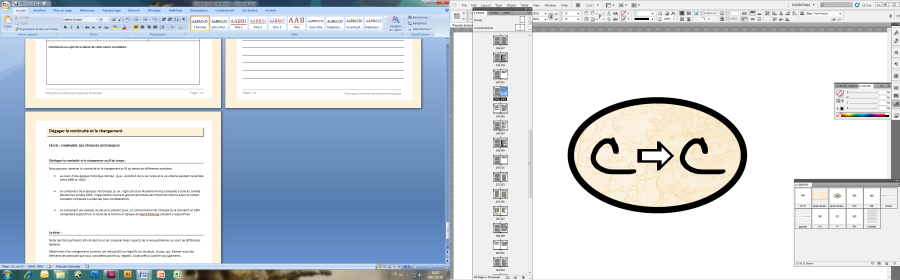 Quoi? Événement historique : Qui? Personnes / groupes impliqués : Importance des conséquences :                   1 – minime 	2 – moyenne 	3 – majeure        Tâche : illustrer les causes et les conséquences         Tâche : Diagramme des causes et des conséquences historiques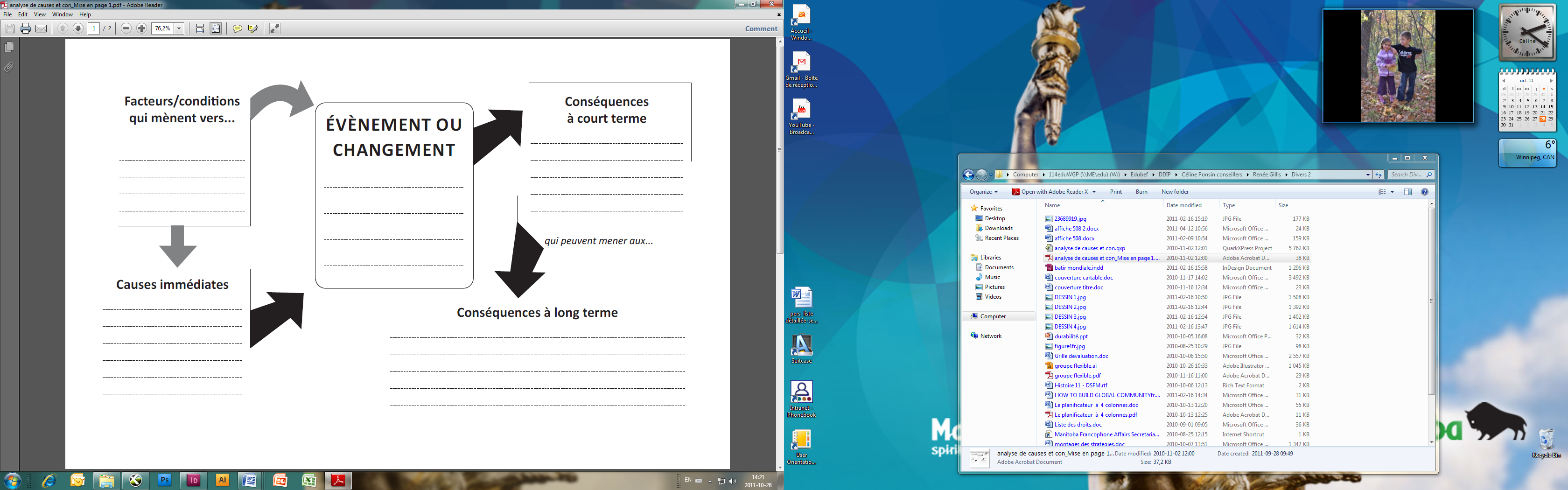 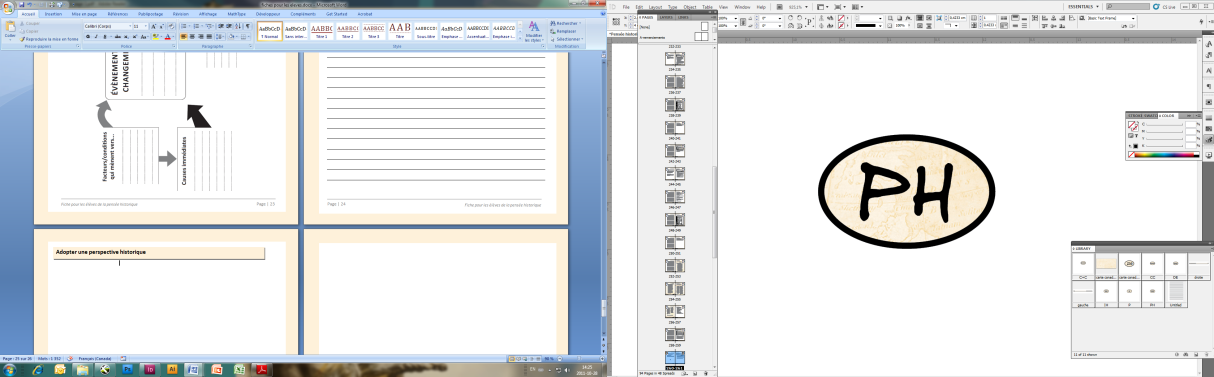         Tâche : analyser le contexte d’un personnage ou d’une actionIdentifie les sujets ou questions d’intérêt et analyse la perspective acceptée par la société de l’époque pour la comparer à celle qui est généralement acceptée aujourd’hui. 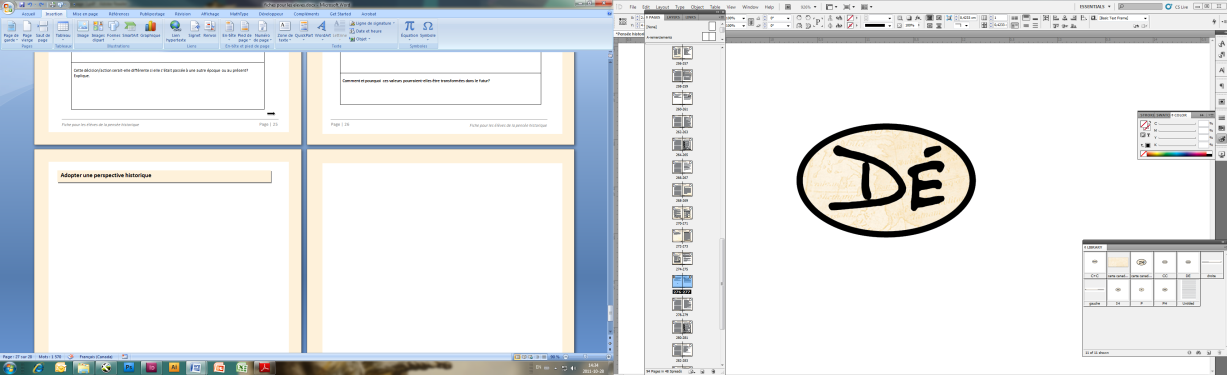         Tâche : analyser les valeurs et l’impact d’une décision historique
Description de l’événement/du développement/du personnage :Contexte historique :Description de l’événement/du développement/du personnage :Contexte historique :Estimation de l’importance :        1 – faible                        2 – modérée                     3 – forte Estimation de l’importance :        1 – faible                        2 – modérée                     3 – forte Cet événement/ce développement/ce personnage était-il considéré important à l’époque? 
Par qui et pour quelles raisons?123Cet événement/ce développement/ce personnage a-t-il eu un impact sérieux et profond? 
Décris. 123Cet événement/ce développement/ce personnage a-t-il affecté un grand nombre de personnes?
 Décris. 123Cet événement/ce développement/ce personnage a-t-il eu des effets de longue durée? 
Décris. 123Cet événement/ce développement/ce personnage a-t-il été reconnu par la société? 
Comment? 123Cet événement/ce développement/ce personnage a-t-il révélé un élément distinctif ou significatif 
du passé? Est-ce qu’il nous permet de mieux comprendre un enjeu actuel? 
Explique. 123Pour quel(s) groupe(s) ou quelles personnes cet événement n’aurait-il aucune importance? 
Pourquoi? 123TotalTitre :Type de document :Auteur :Source :Date : Pourquoi ce document a-t-il été créé et à qui était-il destiné? Dans quel contexte historique ce document a-t-il été créé? (événements importants de l’époque) Quels faits historiques sont inclus dans ce document? Est-ce que ce document exprime un point de vue (implicite ou explicite)? Explique. Ce document est-il objectif ou partial? S’il contient des préjugés, cite des exemples.Est-ce que le compte-rendu de ce document est fiable? Explique. Comment l’information dans ce document pourrait-elle appuyer la compréhension 
du passé?  Où et quand as-tu examiné cet objet? (musée, lieu historique, cimetière, site Web, etc.) Description détaillée de l’objet/de l’artefact (matériel, forme, style, caractéristiques, taille, couleurs)Qui aurait créé cet objet? Cet objet provient de quelle époque et de quel lieu?  Est-ce que l’objet est révélateur des valeurs et perspectives de son créateur?Explique. Quelle est la fonction de cet objet? Qui se servirait de cet objet? S’il s’agit d’une œuvre d’art ou d’artisanat, qu’est-ce que son style nous révèle au sujet de l’époque?  Quand et où cet objet serait-il utile ou apprécié? Dans quel sens l’analyse de cet objet pourrait-il ajouter à ta compréhension du passé? Type de document visuel : Date : Auteur/artiste :  Description détaillée de ce que l’on voit dans l’image : Décris le contexte historique dans lequel cette image a été créée (autres événements et influences de l’époque). Dans quel but cette image a-t-elle été créée et par qui?  Quel point de vue est adopté (implicitement ou explicitement) par l’auteur, le photographe ou l’artiste? Quelles impressions sont soulevées par cette image? Quelle est ta réaction personnelle? Est-ce que cette image incite la discussion ou des questions? 
Est-ce qu’elle comprend des contradictions ou des omissions? Est-ce que cette image constitue une source fiable sur le passé? Explique.  Explique si/comment l’analyse de cette image peut t’aider à mieux comprendre le passé.  
Titre :Type de document :Auteur(s) :Date : 
Titre :Type de document :Auteur(s) :Date : 
Titre :Type de document :Auteur(s) :Date : 
Forces
Faiblesses
Fiabilité et justesse de l’information 
Objectivité de l’interprétation 
Interprétation fidèle aux preuves provenant de sources primaires 

Interprétation ou explication 
reposant sur des preuves et 
des arguments solides 

Appui de la thèse d’autres sources fiables (préciser) 

Conclusions au sujet de la valeur de cette source secondaire : 






Conclusions au sujet de la valeur de cette source secondaire : 






Conclusions au sujet de la valeur de cette source secondaire : 






Observation des CHANGEMENTS au fil du temps
Observation des CHANGEMENTS au fil du temps
Observation des CHANGEMENTS au fil du temps
Observation des CHANGEMENTS au fil du temps
Observation des CHANGEMENTS au fil du temps
Éléments 
de la vie quotidienne (travail, famille, 
culture, économie, politique, éducation, etc.) 
Époque 1(Quand? Où?)
Époque 2 (Quand? Où?)
Changements principaux 
Positifs ou négatifs? 
Faits descriptifs
Faits descriptifs
Faits descriptifs
Faits descriptifs
Faits descriptifs
Observation de la CONTINUITÉ au fil du temps
Observation de la CONTINUITÉ au fil du temps
Observation de la CONTINUITÉ au fil du temps
Observation de la CONTINUITÉ au fil du temps
Observation de la CONTINUITÉ au fil du temps
Éléments 
de la vie quotidienne (travail, famille, 
culture, économie, politique, éducation, etc.) 
Époque 1(Quand? Où?)
Époque 2 (Quand? Où?)
Aspects durables (éléments de continuité) 
Positifs ou négatifs? 
Faits descriptifs
Faits descriptifs
Faits descriptifs
Faits descriptifs
Faits descriptifs
11e année  Histoire du Canada Titre du regroupement 
Époque/durée  
Point tournant principal entre regroupements
Titre du regroupement 
Époque/durée
Point tournant principal entre les regroupements
Définition de périodes historiques et le concept de continuité et changement Explique comment l’observation des éléments de continuité et changement a facilité la division de l’étude de l’histoire en époques. 
Définition de périodes historiques et le concept de l’importance historique  Explique le rôle du concept de l’importance historique dans la détermination de périodes ou d’époques. Cause/facteurRôle(condition préalable ou élément déclencheur)Conséquence(s) ou effet(s) (à court terme et à long terme) Importance(1-3)Personne, groupe, culture ou société en question : Époque historique et lieu : Décision ou action à étudier : Dans quel contexte historique cette décision ou action a-t-elle eu lieu? (valeurs, pratiques, croyances pertinentes) Circonstances de cette personne ou de ce groupe à l’époque :  Y a-t-il eu désaccord ou controverse concernant cette action au moment où il a eu lieu? 
De la part de qui et pourquoi? Comment un individu affecté par cette action se serait-il senti au moment de l’action? Cette décision ou cette action serait-elle différente si elle s’était passée à une autre époque ou maintenant? Explique.  Sujet/question d’intérêtPerspectives/valeurs acceptées dans le passé(préciser l’époque)Perspectives/valeurs généralement acceptées aujourd’huip.ex., rôle de la femme p. ex., rôle du gouvernement fédéral p.ex., statut citoyen des personnes autochtones  p. ex., rôle des Églises dans la société p. ex., responsabilités environnementales p.ex., mariage homosexuel Pour quelles raisons ces valeurs auraient-elles changé dans la société au fil du temps?  Pour quelles raisons ces valeurs auraient-elles changé dans la société au fil du temps?  Pour quelles raisons ces valeurs auraient-elles changé dans la société au fil du temps?  Comment et pourquoi ces valeurs pourraient-elles être transformées dans le futur? Comment et pourquoi ces valeurs pourraient-elles être transformées dans le futur? Comment et pourquoi ces valeurs pourraient-elles être transformées dans le futur? Action ou enjeu historique à analyser : Détails pertinents (date, individus/groupes impliqués, intentions, etc.) :Description du contexte historique (y inclus des événements ou développements synchroniques) :Opinions courantes de divers groupes à l’époque au sujet de cet enjeu : Selon les valeurs prédominantes actuelles, est-ce que cette action ou cette décision historique était justifiable?  Est-ce que cette action ou décision a un impact aujourd’hui? Explique. Avons-nous une responsabilité en tant que citoyens de faire des réparations pour cette injustice ou erreur? Explique. 